Основная профессиональная образовательная программа среднего профессионального образования составлена на основе Федерального государственного образовательного стандарта по специальности 49.02.01 Физическая культура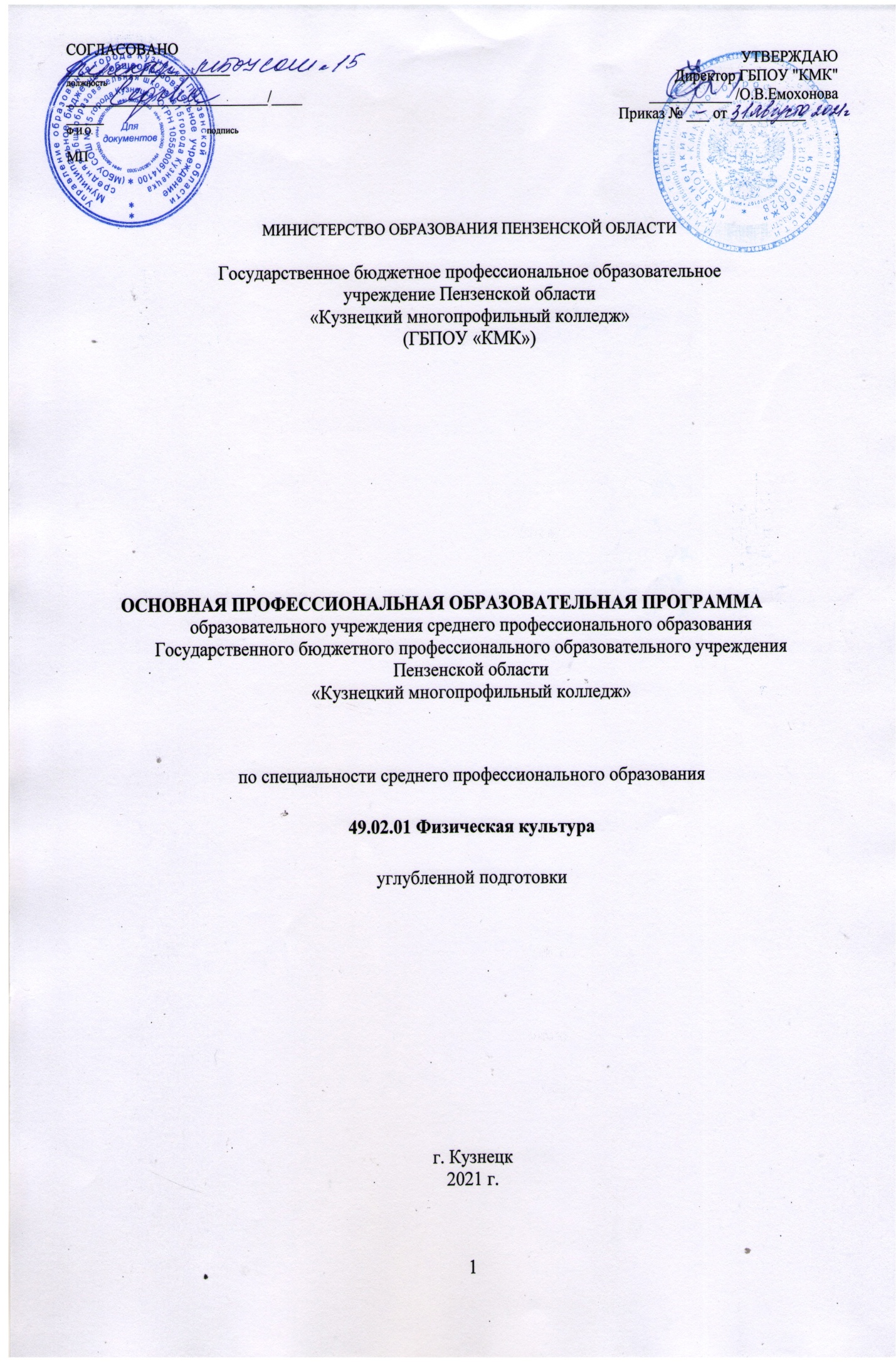 Основная профессиональная образовательная программа  специальности 49.02.01 Физическая культура реализуется ГБПОУ «КМК» по программе углубленной подготовки на базе основного общего образования. ОПОП представляет собой систему документов, разработанную и утвержденную ГБПОУ «КМК» с учетом потребностей регионального рынка труда и работодателей на основе Федерального государственного образовательного стандарта среднего профессионального образования по специальности 49.02.01 Физическая культура, утвержденного приказом Министерства образования и науки Российской Федерации от 27 октября 2014 г. №1355 (Зарегистрировано в Минюсте РФ 27 ноября 2014 г.  Регистрационный N 34956)  (с изменениями и дополнениями от 25 марта 2015г.).СОДЕРЖАНИЕ 1. Общие положения    1.1. Нормативно-правовые основы разработки основной профессиональной образовательной программы     1.2. Нормативный срок освоения программы2. Характеристика профессиональной деятельности выпускников и требования к результатам освоения основной профессиональной образовательной программы      2.1. Область и объекты профессиональной деятельности      2.2. Виды профессиональной деятельности и компетенции     2.3. Специальные требования 3. Документы, определяющие содержание и организацию образовательного процесса.  3.1. Учебный план  3.2. Программы дисциплин Общего гуманитарного и социально-экономического цикла     3.2.1 Программа ОГСЭ.01. Основы философии      3.2.2. Программа ОГСЭ.02. Психология общения     3.2.3.Программа ОГСЭ.03. История      3.2.4. Программа ОГСЭ.04. Иностранный язык     3.2.5. Программа ОГСЭ.05. Физическая культура3.3. Программы дисциплин математического и общего естественнонаучного цикла     3.3.1.  Программа ЕН. 01. Математика     3.3.2. Программа ЕН. 02 Информатика и информационно-коммуникационные технологии в профессиональной деятельности3.4 Программы Профессионального цикла Общепрофессиональные дисциплины      3.4.1 Программа  ОП.01. Педагогика     3.4.2 Программа  ОП.02. Психология     3.4.3 Программа  ОП.03.  Анатомия     3.4.4 Программа  ОП.04. Физиология с основами биохимии      3.4.5 Программа  ОП.05. Гигиенические основы физического воспитания      3.4.6 Программа  ОП.06. Основы врачебного контроля, лечебной физической культуры и массажа.      3.4.7 Программа  ОП.07. Основы биомеханики   3.4.8 Программа  ОП.08.  Базовые и новые виды физкультурно-спортивной деятельности с методикой преподавания.    3.4.9 Программа   ОП.09. Правовое обеспечение профессиональной деятельности    3.4.10 Программа  ОП.10. Теория и история физической культуры.    3.4.11 Программа  ОП.11. Безопасность жизнедеятельности    3.4.12 Программы вариативной части            Программа  ОП. 12. Основы педагогического мастерства            Программа  ОП. 13. Коррекционная и специальная педагогика            Программа  ОП. 14. Основы предпринимательской деятельности           Программа  ОП. 15.  Эффективное поведение на рынке труда           Программа  ОП. 16. Научное обеспечение тренировочного процесса           Программа  ОП. 17. Практикум по судейству           Программа  ОП. 18.  Спортивная метрология    3.4.13  Программы  Профессиональных  модулей Программа ПМ.01 Преподавание физической культуры по основным общеобразовательным программам Программа ПМ.02 Организация и проведение внеурочной работы и занятий по программам дополнительного образования в области физической культуры.Программа ПМ. 03 Методическое обеспечение процесса физического воспитания 3.5. Программа производственной практики (преддипломной)3.6. Программа воспитания.4. Материально-техническое обеспечение реализации основной профессиональной образовательной программы 5. Оценка результатов освоения основной профессиональной образовательной программы      5.1. Контроль и оценка достижений обучающихся     5.2.Организация итоговой государственной аттестации выпускниковПриложения: Рабочие программы учебных дисциплин и профессиональных модулей.Общие положения1.1. Нормативно-правовые основы разработки основной профессиональной образовательной программы Основная профессиональная образовательная программа СПО (ППССЗ) - комплекс нормативно-методической документации, регламентирующий содержание, организацию и оценку качества подготовки обучающихся и выпускников по специальности 49.02.01 Физическая культура    углубленной подготовкиНормативную правовую основу разработки основной профессиональной образовательной программы составляют:– Федеральный закон «Об образовании в Российской Федерации» от 29 декабря 2012 года № 273 - ФЗ; - рабочая программа воспитания разработана в соответствии с пунктом 12.1 Федерального закона от 29 декабря 2012 г. № 273-ФЗ «Об образовании в Российской Федерации» в рамках выполнения работ, предусмотренных государственным заданием ФГБНУ «Институт изучения детства, семьи и воспитания Российской академии образования»;- Приказ Министерства образования и науки РФ от 14 июня 2013 г. №464 «Об утверждении Порядка организации и осуществления образовательной деятельности по образовательным программам среднего профессионального образования» (с дальнейшими изменениями)(зарегистрирован Министерством юстиции РФ 30 июля 2013г., регистрационный №29200); - Приказ Минобрнауки России от 18.04.2013 года № 291 « Об утверждении Положения о практике обучающихся, осваивающих основные профессиональные образовательные программы среднего профессионального образования» (зарегистрирован Министерством юстиции РФ 14 июня 2013г., регистрационный №28785);- Приказ Минобрнауки России от 16.08.2013 года № 968 « Об утверждении Порядка проведения государственной аттестации по образовательным программам среднего профессионального образования»;- Приказ Министерства образования и науки от 5 июня 2014 года № 632 « Об установлении соответствия профессий и специальностей среднего профессионального образования, перечни которых утверждены приказом Министерства образования и науки Российской Федерации от 29 октября 2013 года № 1199, и специальностям среднего профессионального образования, перечень которых утверждён приказом министерства образования и науки Российской Федерации от 28 сентября 2009 года № 355»;– Приказ Министерства образования и науки РФ от 27 октября 2014 г. N 1355 "Об утверждении федерального государственного образовательного стандарта среднего профессионального образования по специальности 49.02.01 Физическая культура" С изменениями и дополнениями от: 25 марта 2015 г.- Федеральный государственный образовательный стандарт среднего профессионального образования по специальности 49.02.01«Физическая культура»      углубленной подготовки от 27.10.2014 №1355;Методические материалы:- Блинов В.И., Батрова О.Ф., Есенина Е.Ю., Рыкова Е.А., Факторович А.А. Методика разработки основной профессиональной образовательной программы СПО (методические рекомендации) М.: ФИРО, 2014. - Рекомендации по организации получения  среднего общего образования в пределах освоения образовательных программ среднего профессионального образования на базе основного общего образования с учетом требований ФГОС   получаемой профессии или специальности  среднего профессионального образования (письмо Департамента государственной политики в сфере подготовки рабочих кадров и ДПО от 17 марта 2015 г. № 06-259)- СанПиН 2.4.6. 2553-09, зарегистрированных в Минюсте РФ 05.11.2009 №151721.2. Нормативный срок освоения программы углубленной подготовки по специальности 49.02.01«Физическая культура»     при очной форме получения образования  на базе основного общего образования – 3 года 10 месяцев.  Нормативный срок освоения ППССЗ углубленной подготовки при очной форме получения образования составляет 147 нед., в том числе: Нормативный срок освоения ППССЗ по специальности среднего профессионального образования при очной форме получения образования для лиц, обучающихся на базе основного общего образования, увеличивается на 52 нед. (1год) из расчёта:2. Характеристика профессиональной деятельности выпускников и требования к результатам освоения основной профессиональной образовательной программы2.1. Область и объекты профессиональной деятельности Область профессиональной деятельности выпускников: физическое воспитание детей, подростков и молодежи в процессе реализации основных общеобразовательных программ и организации физкультурно-спортивной деятельности в общеобразовательных организациях, организациях дополнительного профессионального образования, отдыха и оздоровления детей.Объектами профессиональной деятельности выпускников являются:задачи, содержание, методы, средства, формы организации и процесс физического воспитания детей, подростков и молодежи;задачи, содержание, методы, средства, формы организации и процесс взаимодействия с коллегами и социальными партнерами (организациями образования, культуры, родителями (лицами, их заменяющими) по вопросам физического воспитания детей, подростков и молодежи;документационное обеспечение процесса физического воспитания детей, подростков и молодежи в общеобразовательных организациях, организациях дополнительного профессионального образования, отдыха и оздоровления детей.2.2. Виды профессиональной деятельности и компетенцииВиды профессиональной деятельности (ВПД) и профессиональные компетенции выпускника:Общие компетенции выпускника2.3. Специальные требованияНа основании рекомендаций Министерства образования Пензенской области в вариативную часть ППССЗ введены дисциплины ОП.14. Основы предпринимательской деятельности, ОП 15. Эффективное поведение на рынке труда. .По рекомендациям социальных партнеров в вариативную часть программы включены следующие дисциплины: ОП.12. Основы педагогического мастерства,  ОП.13. Коррекционная и специальная педагогика, ОП.16. Научное обеспечение тренировочного процесса,  ОП. 17. Практикум по судейству, ОП. 18. Спортивная метрология.ОП. 12. Основы педагогического мастерства В результате освоения дисциплины обучающийся должен уметь:- анализировать уровень своих способностей личностных и профессиональных качеств;- переносить знания в новые условия своей деятельности;- владеть педагогическим тактом;- организовывать групповую деятельность;- проектировать педагогическое взаимодействие;- использовать вербальные и невербальные способы при взаимодействии с детьми;- находить пути самообразования и самосовершенствования.В результате освоения дисциплины обучающийся должен знать:- компоненты, составляющие основы педагогического мастерства и их характеристики;- профессионально-личностные и общепедагогические качества, способствующие становлению педагога-мастера; - элементы педагогической техники;- особенности педагогического общения;- характеристику педагогических конфликтовОП. 13. Коррекционная и специальная педагогика В результате освоения дисциплины обучающийся должен уметь:- анализировать отклонения в развитии школьников;- выявлять адаптационные нарушения, изучать их причины;- применять методы педагогической коррекции;-проводить индивидуальную работу с детьми с проблемами в обучении.В результате освоения дисциплины обучающийся должен знать:- проблемное поле коррекционной педагогики;- понятия нормы и отклонения в развитии;- формы коррекционно-развивающего образовательного процесса- варианты адаптационных нарушений, трудности в обучении;- возможности компенсации нарушений развития средствами специального образованияОП. 14.  Основы предпринимательской деятельностиВ результате освоения учебной дисциплины обучающийся должен знать:- алгоритм действий по созданию  предприятия малого бизнеса в соответствии с выбранными приоритетами:- нормативно-правовую базу предпринимательской  деятельности; - состояние  и тенденции развития предпринимательства в Пензенской области;-  способы поддержки развития малого предпринимательства в Пензенской области;- основы экономики  предприятия.В результате освоения учебной дисциплины обучающийся должен уметь:- выбирать организационно-правовую форму предпринимательской деятельности; - заполнять формы заявления на регистрацию ИП и юридического лица; - применять различные методы исследования рынка; - принимать управленческие решения в повседневной деловой жизни; - собирать и анализировать информацию из различных источников; - использовать знания основ предпринимательства и разрабатывать бизнес-план; - проводить презентации.ОП. 15. Эффективное поведение на рынке трудаВ результате освоения дисциплины студент должен уметь:- получать информацию о путях получения профессионального образования и трудоустройства,- строить план реализации карьеры,- составлять ответы на возможные вопросы работодателя,-  предотвращать и разрешать возможные конфликтные ситуации при трудоустройстве,- оценивать себя в качестве специалиста с учётом потребностей рынка,В результате освоения дисциплины студент должен знать:- проблемы труда в современных социально-экономических условиях,- понятие, типы и виды профессиональных карьер, основные компоненты, критерии успешности, способы построения,- основы профессиональной карьеры,- систему непрерывного профессионального образования, роль повышения квалификации, -способы поиска работы, формы самопрезентации, составление модели резюме и портфолио,- технологию приёма на работу.ОП. 16. Научное обеспечение тренировочного процесса В результате освоения дисциплины обучающийся должен уметь:- определять цели и задачи спортивной тренировки;- осуществлять планирование тренировочного занятия с учётом возрастно-половых особенностей и уровня физической подготовленности,- составлять комплексы упражнений для развития физических качеств.В результате освоения дисциплины обучающийся должен знать:- цель, задачи и характерные особенности спортивной тренировки,- спортивный отбор и спортивную ориентацию,- роль и значение спортивной техники в различных видах спорта,- основы спортивной тактики и тактической подготовки,- формы организации тренировочного процесса.ОП. 17. Практикум по судействуВ результате освоения дисциплины обучающийся должен уметь:- выбирать правильную позицию при судействе,- правильно оценивать игровую ситуацию,- вести протокол спортивных соревнований,- применять терминологию, правильно использовать жесты судей.В результате освоения дисциплины обучающийся должен знать:- разметку спортивной площадки, оборудование и инвентарь,- права и обязанности игроков и капитанов, тренера, судей, секундометриста, врача,- жесты и терминологию судей, -технику безопасности при проведении спортивных соревнованийОП. 18. Спортивная метрологияВ результате освоения дисциплины обучающийся должен уметь:- определять возрастно-половые закономерности развития физических качеств при формировании двигательных навыков,- использовать различные методы и формы организации учебных занятий,- проводить педагогический контроль на занятиях,- анализировать процесс и результаты, корректировать и совершенствовать их,- определять причины ошибок и находить пути их устранения,- грамотно использовать измерительную информацию для обработки и анализа показателей видов подготовленности спортсменов, их нагрузок.В результате освоения дисциплины обучающийся должен знать:- возрастно-половые закономерности развития физических качеств и двигательных навыков,- методы и организацию комплексного контроля в физическом воспитании и спортивной подготовке,- методы  принципы обеспечения единства измерений.3. Документы, определяющие содержание и организацию образовательного процесса3.1. Базисный учебный план по специальности среднего профессионального образования 49.02.01 Физическая культураОсновная профессиональная образовательная программа среднего профессионального образования углубленной подготовки (ППССЗ)Квалификация: Учитель физической культурыФорма обучения – очнаяНормативный срок обучения на базе основного общего образования - 3года 10месяцев 3.2. Программы дисциплин Общего гуманитарного и социально-экономического цикла    3.2.1  Программа ОГСЭ.01 Основы философии     3.2.2. Программа ОГСЭ.02 Психология общения    3.2.3. Программа ОГСЭ.03 История     3.2.4. Программа ОГСЭ.04 Иностранный язык    3.2.4. Программа ОГСЭ.05 Физическая культура3.3. Программы дисциплин математического и общего естественнонаучного цикла      3.3.1. Программа ЕН. 01Математика      3.3.2. Программа ЕН.02. Информатика и информационно-коммуникационные технологии (ИКТ) в профессиональной деятельности 3.4 Программы Профессионального цикла Общепрофессиональные дисциплины      3.4.1. Программа  ОП.01. Педагогика     3.4.2. Программа  ОП.02. Психология     3.4.3  Программа   ОП.03  Анатомия     3.4.4 Программа   ОП.04 Физиология с основами биохимии      3.4.5 Программа   ОП.05 Гигиенические основы физического воспитания      3.4.6 Программа ОП.06 Основы врачебного контроля, лечебной физической культуры и массажа     3.4.7  Программа   ОП.07 Основы биомеханики    3.4.8 Программа ОП.08  Базовые и новые виды физкультурно-спортивной деятельности с методикой преподавания.     3.4.9   Программа ОП.09 Правовое обеспечение профессиональной деятельности     3.4.10 Программа  ОП.10 Теория и история физической культуры.     3.4.11 Программа  ОП.11 Безопасность жизнедеятельности    3.4.12 Программы вариативной части               Программа  ОП.12 Основы педагогического мастерства               Программа  ОП.13 Коррекционная и специальная педагогика               Программа  ОП.14 Основы предпринимательской деятельности              Программа  ОП.15  Эффективное поведение на рынке труда              Программа  ОП.16  Научное обеспечение тренировочного процесса              Программа  ОП.17  Практикум по судейству              Программа  ОП.18   Спортивная метрология  3.4.13  Программы  Профессиональных  модулей Программа ПМ.01. Преподавание физической культуры по основным общеобразовательным программамПрограмма ПМ.02 Организация и проведение внеурочной работы и занятий по программам дополнительного образования в области физической культуры.Программа ПМ.03 Методическое обеспечение процесса физического воспитания    3.5. Программа производственной практики (преддипломной)3.6. Рабочая программа воспитанияГосударственное бюджетное профессиональное образовательное учреждение Пензенской области«Кузнецкий многопрофильный колледж»УТВЕРЖДАЮДиректор ГБПОУ «КМК» ___________/ О.В. Емохонова/«31» августа 2021г.РАБОЧАЯ ПРОГРАММА ВОСПИТАНИЯпо специальности49.02.01 ФИЗИЧЕСКАЯ КУЛЬТУРА(код, наименование подготовки/специальности/профессии)Кузнецк, 2021Рассмотрена  и одобрена на заседании цикловой комиссии спецдисциплин корпуса №1. Протокол № 1 от 30.08.2021г. Председатель цикловой комиссииспортивных дисциплин ___________ / О.Н. Скардова/СОДЕРЖАНИЕПаспорт рабочей программы воспитания…………………………………………….	4Оценка освоения обучающимися основной  образовательной программы в части достижения личностных результатов…………….……………..8Общая характеристика рабочей программы воспитания…………………………….9Область применения рабочей программы воспитания……………………………...10Актуальность программы………………………………………………….…………..10Цели и задачи программы……………………………………………………………..11Основные направления программы	…………………………………………....12Содержание рабочей программы воспитания……………………………………….13Условия реализации программы воспитания……………………………………….20РАЗДЕЛ 1. ПАСПОРТ РАБОЧЕЙ ПРОГРАММЫ ВОСПИТАНИЯРабочая программа воспитания ГБПОУ «Кузнецкий многопрофильный колледж» (далее – Колледж) - это неотъемлемая часть основной образовательной программы среднего профессионального образования на специальности 49.02.01 Физическая культура. Программа определяет стратегию развития воспитательной работы и является основным документом для планирования и принятия решений по организации и осуществлению воспитательной деятельности Колледжа.  Согласно Федеральному закону «Об образовании» от 29.12.2012 г. № 273-ФЗ (в ред. Федерального закона от 31.07.2020 г. № 304-ФЗ) «воспитание – деятельность, направленная на развитие личности, создание условий для самоопределения и социализации обучающихся на основе социокультурных, духовно-нравственных ценностей и принятых в российском обществе правил и норм поведения в интересах человека, семьи, общества и государства, формирование у обучающихся чувства патриотизма, гражданственности, уважения к памяти защитников Отечества и подвигам Героев Отечества, закону и правопорядку, человеку труда и старшему поколению, взаимного уважения, бережного отношения к культурному наследию и традициям многонационального народа Российской Федерации, природе и окружающей среде». Программа опирается на систему духовно-нравственных ценностей, сложившихся в процессе культурного развития России, Пензенской области  области, города Кузнецка, таких как человеколюбие, справедливость, честь, совесть, воля, личное достоинство, вера в добро и стремление к исполнению нравственного долга перед самим собой, своей семьей и своим Отечеством. Программа ориентирована на развитие и обновление воспитательного процесса в Колледже на основе оптимального сочетания отечественных традиций, современного опыта, достижений научных школ, культурно-исторического, системно-деятельностного подхода к социальной ситуации развития студента и слушателя.  Программа является документом, открытым для внесения дополнений и изменений. Выполнение программы рассматривается на совете колледжа, ответственный начальник управления по воспитательной работе и социальной защите, согласовывается со студенческим  советом, корректируется  один раз в год и утверждается директором. Планируемые личностные результаты  в ходе реализации образовательной программы РАЗДЕЛ 	2. 	ОЦЕНКА 	ОСВОЕНИЯ 	ОБУЧАЮЩИМИСЯ 	ОСНОВНОЙ  ОБРАЗОВАТЕЛЬНОЙ ПРОГРАММЫ В ЧАСТИ ДОСТИЖЕНИЯ ЛИЧНОСТНЫХ РЕЗУЛЬТАТОВОценка достижения обучающимися личностных результатов проводится в рамках контрольных и оценочных процедур, предусмотренных настоящей программой.  Входной контроль - диагностика способностей и интересов обучающихся (тестирование, анкетирование, социометрия, опрос, наблюдение).  Текущий контроль - педагогическое наблюдение в процессе проведения мероприятий, педагогический анализ творческих работ, мероприятий обучающихся, организованных в выбранном формате, формирование и анализ портфолио студента; исполнение текущей отчётности.  Итоговый контроль - анализ деятельности. Комплекс критериев оценки личностных результатов обучающихся: демонстрация интереса к будущей профессии; оценка собственного продвижения, личностного развития; положительная динамика в организации собственной учебной деятельности по результатам самооценки, самоанализа и коррекции ее результатов; ответственность за результат учебной деятельности и подготовки к профессиональной деятельности; проявление высокопрофессиональной трудовой активности; участие в исследовательской и проектной работе; участие в конкурсах профессионального мастерства, олимпиадах по профессии, викторинах, в предметных неделях; соблюдение этических норм общения при взаимодействии с обучающимися, преподавателями, мастерами и руководителями практики; конструктивное взаимодействие в учебном коллективе/бригаде; демонстрация навыков межличностного делового общения, социального имиджа; готовность к общению и взаимодействию с людьми самого разного статуса, этнической, религиозной принадлежности и в многообразных обстоятельствах; сформированность гражданской позиции; участие в волонтерском движении;   проявление мировоззренческих установок на готовность молодых людей к работе на благо Отечества; проявление правовой активности и навыков правомерного поведения, уважения к Закону; отсутствие фактов проявления идеологии терроризма и экстремизма среди обучающихся; отсутствие социальных конфликтов среди обучающихся, основанных на межнациональной, межрелигиозной почве; участие в реализации просветительских программ, поисковых, археологических, военно-исторических, краеведческих отрядах и молодежных объединениях;  добровольческие инициативы по поддержки инвалидов и престарелых граждан; проявление экологической культуры, бережного отношения к родной земле, природным богатствам России и мира; демонстрация умений и навыков разумного природопользования, нетерпимого отношения к действиям, приносящим вред экологии; демонстрация навыков здорового образа жизни и высокий уровень культуры здоровья обучающихся; проявление культуры потребления информации, умений и навыков пользования компьютерной техникой, навыков отбора и критического анализа информации, умения ориентироваться в информационном пространстве; участие в конкурсах профессионального мастерства и в командных проектах;  проявление экономической и финансовой культуры, экономической грамотности, а также собственной адекватной позиции по отношению к социально-экономической действительности. 3. ОБЩАЯ ХАРАКТЕРИСТИКА РАБОЧЕЙ ПРОГРАММЫ ВОСПИТАНИЯОбласть примененияРабочая программа воспитания является частью программы подготовки специалистов среднего звена по специальности среднего профессионального образования 49.02.01Физическая культура.3.2Актуальность программыФедеральный закон от 29.12.2012 г. № 273-ФЗ «Об образовании в Российской Федерации» определяет образование как единый целенаправленный процесс воспитания и обучения, являющийся общественно значимым благом и осуществляемый в интересах человека, семьи, общества и государства, а также совокупность приобретаемых знаний, умений, навыков, ценностных установок, опыта деятельности и компетенции определенных объема и сложности в целях интеллектуального, духовно-нравственного, творческого, физического и (или) профессионального развития человека, удовлетворения его образовательных потребностей и интересов.Общие задачи и принципы воспитания средствами образования представлены в Федеральном законе от 29.12.2012 г. № 273 - ФЗ «Об образовании в Российской Федерации»; в федеральных государственных образовательных стандартах, профессиональном стандартах.Рабочая программа воспитания по специальности среднего профессионального образования 44.02.02 Преподавание в начальных классахна 2020-2024 годы (далее – Программа) – нормативно-правовой документ, представляющий стратегию и тактику развития работы колледжа по вопросам профессионального воспитания обучающихся, является основным документом для планирования и принятия решений по воспитательной работе.Актуальность Программы обусловлена тем, что обучающиеся колледжа являются активной составной частью молодежи, а на современном этапе общественная значимость данной демографической группы постоянно растет. Воспитание молодых профессионалов является одной из ключевых проблем, стоящих перед обществом в целом и образовательным учреждением в отдельности. Указ Президента Российской Федерации«О национальных целях и стратегических задачах развития Российской Федерации на период до 2024 года» (Указ Президента Российской Федерации от 07.05.2018 года № 204), Стратегия развития воспитания в Российской Федерации на период до 2025 года,утвержденная распоряжением Правительства РФ от 20.05.2015 г.№ 996-р определили стратегию модернизации профессионального образования в России.Целью модернизации профессионального образования является обеспечение глобальной конкурентоспособности российского образования, укрепление позиций Российской Федерации в международном рейтинге стран, готовящих выпускников (молодых специалистов)отвечающих современным требованиям. Наряду с этим современные мировые тенденции – активное внедрение цифровых технологий в сферу производства и бизнеса, переориентирование системы образования на внедрение программ обучения с акцентом на освоение компетенций взамен мгновенно устаревающих знаний - обусловили потребность в обновлении содержания воспитания в современной профессиональной образовательной организации.Цель профессионального образования - подготовка квалифицированного работника соответствующего уровня и профиля, конкурентоспособного на рынке труда, компетентного, ответственного, свободно владеющего своей профессией и ориентированного в смежных областях деятельности, способного к эффективной работе по специальности на уровне мировых стандартов, готового к постоянному профессиональному росту, социальной и профессиональной мобильности; удовлетворение потребностей личности в получении соответствующего образования.Следовательно, образовательная организация должна:Помочь обучающемуся осознать правильность выбранной специальности в соответствии с его склонностями и возможностями.Воспитать профессионала, способного приносить пользу обществу.Качество профессионального образования зависит от значительного количества взаимодействующих компетенций и включает в себя множество компонентов. При этом основным аспектом качества образования является адекватность результата образования существующим потребностям участников образовательной среды. Чтобы процесс повышения качества профессиональной подготовки протекал адекватно социокультурным и нравственным ценностям общества, необходимо должным образом организовать профессиональную подготовку будущих конкурентоспособных специалистов. Повышение качества профессиональной подготовки возможно при создании определенных организационно-педагогических условий, формирующих компетенции.Формирование профессионального интереса осуществляется поэтапно, усложняясь от курса к курсу, от простого любопытства к осознанию социальной значимости выбранной специальности.Формировать профессиональную направленность у обучающихся - значит укреплять у них положительное отношение к будущей специальности, интерес, склонности и способности к ней, стремление совершенствовать свою квалификацию после окончания колледжа, удовлетворять свои основные материальные и духовные потребности, развивать идеалы, взгляды, убеждения, престиж профессии в собственных глазах будущего специалиста.Цель и задачи ПрограммыЦель Программы: создание воспитательного пространства колледжа, обеспечивающего условия для самоопределения и социализации обучающихся на основе социокультурных, духовно-нравственных ценностей и принятых в российском обществе правил и норм поведения в интересах человека, семьи, общества и государства; развитие обучающегося как субъекта деятельности, конкурентоспособной, социально и профессионально мобильной личности, владеющей общечеловеческими нормами нравственности, культуры, здоровья и межличностного взаимодействия и способной обеспечивать устойчивое повышение качества собственной жизни и общества в целом в соответствии с требованиями ФГОС.Данная цель ориентирует педагогических работников и руководителей воспитательных структур колледжа на обеспечение позитивной динамики развития личности обучающегося. В достижении поставленной цели важным фактором успеха выступает сотрудничество, партнерские отношения педагогов и обучающихся колледжа.Достижению поставленной цели воспитания обучающихся будет способствовать решение следующих задач:Изучение общих и профессиональных образовательных потребностей, интересов, склонностей и других личностных характеристик обучающихся.Развитие личности обучающегося, подготовленного к самостоятельной профессиональной деятельности, понимающего значение профессиональной деятельности для человека и общества; мотивированного на образование и самообразование в течение всей своей жизни.Формирование у обучающегося культуры здоровья на основе воспитания психически здоровой, физически развитой и социально- адаптированной личности; осознанно выполняющий и пропагандирующий правила здорового, безопасного и экологически целесообразного образа жизни.Формирование личности обучающегося, способной к принятию ответственных решений, нравственному, гражданскому, профессиональному становлению, жизненному самоопределению, а также проявлению нравственного поведения и духовности на основе общечеловеческих ценностей.Формирование у обучающихся чувства патриотизма, гражданственности, уважения к памяти защитников Отечества и подвигам Героев Отечества, закону и правопорядку, человеку труда и старшему поколению, взаимного уважения, бережного отношения к культурному наследию и традициям многонационального народа Российской Федерации, природе и окружающей среде.Формирование у будущих специалистов любви к своему краю и своей Родине, уважения к своему народу, его культуре и духовнымтрадициям; осознающий и принимающий традиционные ценности семьи, российского гражданского общества, многонационального российского народа, человечества, осознающий свою сопричастность судьбе Отечества; осознающий себя личностью, социально активный, уважающий закон и правопорядок, осознающий ответственность перед семьей, обществом, государством, человечеством.Развитие креативной и критически мыслящей личности обучающегося, активно и целенаправленно познающий мир, осознающий ценность образования и науки, труда и творчества для человека и общества; владеющий основами научных методов познания окружающего мира; мотивированный на творчество и инновационную деятельность; готовый к сотрудничеству, способный осуществлять учебно-исследовательскую, проектную и информационно-познавательную деятельность;Формирование уклада студенческой жизни на основе базовых национальных ценностей российского общества, учитывающего историко-культурную специфику Московской области, а также потребности и индивидуальные социальные инициативы обучающихся, особенности их социального взаимодействия вне колледжа, характера профессиональных предпочтений.Воспитание толерантной личности обучающегося, открытой к восприятию других культур независимо от их национальной, социальной, религиозной принадлежности, взглядов, мировоззрения, стилей мышления и поведения; уважающий мнение других людей, умеющий вести конструктивный диалог, достигать взаимопонимания и успешно взаимодействовать;Работа с социальными партнерами колледжа по выполнению задач воспитания обучающихся.Кроме этого задачи воспитательной работы для каждого курса, группы определяются в зависимости от возрастных и индивидуальных особенностей обучающихся, их интересов и потребностей:на 1 курсе: создание условий для формирования общих компетенций, в том числе социальной направленности в период адаптации и начального этапа профессиональной подготовки обучающихся колледжа.на 2 курсе: развитие творческого потенциала личности обучающегося, способной к принятию ответственных решений, нацеленной на интеллектуальное развитее и профессиональное становление путем формирования общих и профессиональных компетенций.на 3 курсе: Формирование личности обучающегося как будущего профессионала способного адаптироваться к условиям производства и готового осваивать общие и профессиональные компетенции в реальном секторе экономики.на 4 курсе: обеспечение условий для приобретения обучающимися опыта осуществления социальнозначимых дел и профессионального самоутверждения, качественного освоения профессиональных компетенций и способности применять их на практике в реальной жизни, готовности ориентироваться на рынке труда и совершенствования своих профессиональных и общечеловеческих качеств.Основные направления ПрограммыПрактическая	реализация	цели   и   задач   Программы   осуществляется	в рамках следующих направлений воспитания:Профессиональное воспитаниеСоциализация обучающихся и общекультурное воспитание.Содержанием данного направления является:духовно-нравственное воспитаниеэстетическое воспитаниеэкологическое воспитаниеГражданско-патриотическое и правовое воспитаниеФизическое воспитание и здоровый образ жизниСоциальная работа и работа с обучающимися, проживающими в общежитии. Каждое из направлений представлено в соответствующем модуле:Модуль 1. Профессиональное воспитание.Модуль 2. Социализация и общекультурное воспитание. Модуль 3. Социальная активностьМодуль 4. Гражданско-патриотическое и правовое воспитание. Модуль 5. Физическое воспитание и здоровый образ жизни.Программа является документом, открытым для внесения изменений и дополнений. Ход работы по реализации Программы анализируется на заседаниях педагогического Совета колледжа. Корректировка Программы осуществляется ежегодно на основании решения педагогического Совета колледжа и по результатам ежегодного отчета об итогах реализации каждого этапа Программы.4.СОДЕРЖАНИЕ РАБОЧЕЙ ПРОГРАММЫ ВОСПИТАНИЯ5.УСЛОВИЯ РЕАЛИЗАЦИИ ПРОГРАММЫ ВОСПИТАНИЯ5.1Ресурсное обеспечение рабочей программы воспитанияРесурсное обеспечение рабочей программы предполагает создание материально- технических и кадровых условий.Материально-технические условияКолледж располагает материально-технической базой, обеспечивающей проведение указанных в рабочей программе мероприятий. При этом при подготовке к соревнованиям WorldSkillsRussia используются ресурсы организаций-партнеров.Основными условиями реализации рабочей программы воспитания являются соблюдение безопасности, выполнение противопожарных правил, санитарных норм и требований.Для	проведения	воспитательной работы образовательная организация обладает следующими ресурсами:библиотека;актовый зал с акустическим, световым и мультимедийным оборудованием;спортивный зал со спортивным оборудованием;специальные помещения для работы кружков, студий с необходимым для занятий материально-техническим обеспечением (оборудование, реквизит и т.п.).Кадровое обеспечениеРеализацию рабочей программы воспитания осуществляет педагогический коллектив колледжа: педагоги-предметники, педагог-организатор, кураторы учебных групп, воспитатели общежития, социальный педагог, библиотекари, руководители кружков, творческих объединений и студий, спортивных секций.5.2Особенности реализации рабочей программыРеализация рабочей программы воспитания предполагает комплексное взаимодействие педагогических, руководящих и иных работников образовательной организации, обучающихся и родителей (законных представителей) несовершеннолетних обучающихся. Также субъектами воспитательного процесса могут быть представители профессионального сообщества (партнеры, работодатели) при их активном участии в воспитательной работе образовательной организации.Для реализации задач воспитания используются разные технологии взаимодействия, например, сохранение и преумножение традиций, коллективные дела и«соревновательность», взаимодействие между младшими и старшими и др.Некоторые воспитательные мероприятия могут проводиться с применением дистанционных образовательных технологий, при этом обеспечивается свободный доступ каждого обучающегося к электронной информационно-образовательной среде колледжа Moodle.Механизм реализации программы предусматривает ежегодный анализ результатов проведенной работы.Для реализации рабочей программы воспитания инвалидами и лицами с ограниченными возможностями здоровья создаются специальные условия с учетом особенностей их психофизического развития, индивидуальных возможностей и состояния здоровья.Модули Программы включают в себя проектную деятельность педагогического коллектива и обучающихся. Содержание проектов каждого из модулей воплощается в календарном плане воспитательной работы.Модуль 1. Профессиональное воспитаниеМодуль 2. Социализация и общекультурное воспитаниеМодуль 3. Социальная активностьМодуль 4. Гражданско-патриотическое и правовое воспитаниеМодуль 5. Физическое воспитание и здоровый образ жизни6.ОЖИДАЕМЫЕ РЕЗУЛЬТАТЫ РЕАЛИЗАЦИИПРОГРАММЫ ВОСПИТАНИЯвыработка и реализация последовательной политики в области воспитательной работы в колледже и механизмов ее осуществления;закрепление в содержании образования таких ценностей как патриотизм, духовность, нравственность, права человека, инициативное и активное участие в жизни общества, уважение к истории и культуре народов Российской Федерации, ответственность, толерантность, мир, отказ от насилия, межкультурный диалог и т.п.;качественное улучшение контингента колледжа, снижение уровня противоправных действий, увеличение количества абитуриентов;обеспечение качества воспитательного процесса на основе развития воспитательного потенциала основного и дополнительного образования, расширения возможностей для удовлетворения культурно-образовательных потребностей детей и молодѐжи на основе укрепления и развития ресурсов дополнительного образования детей, а также посредством развития спектра дополнительных образовательных услуг, в том числе и дистанционных;повышение показателей активности всех целевых групп, позволяющей обеспечить новые уровни взаимодействия их друг с другом, привлечение к сотрудничеству специалистов из учреждений культуры, спорта и др.;внедрение и поддержка механизмов и моделей социального партнерства, обеспечивающих эффективность системы воспитания и социализации подрастающего поколения;развитие социальной активности и гражданской ответственности несовершеннолетних посредством профилактики отклонений в поведении несовершеннолетних, включения их в разнообразные социально востребованные сферы деятельности и актуальные для региона и страны проекты;повышение мотивации обучающегося к профессиональной деятельности, сформированность у обучающегося компетенций и личностных результатов обучения, предусмотренных ФГОС, получение обучающимся квалификации по результатам освоения образовательной программы СПО;способность выпускника самостоятельно реализовать свой потенциал в профессиональной деятельности,готовность выпускника к продолжению образования, к социальной и профессиональной мобильности в условиях современного общества.обеспечение роста социальной зрелости обучающихся, проявляющегося в осознанном выборе здорового образа жизни, развитии талантов и способностей, в сознательном профессиональном самоопределении, ориентации на саморазвитие и самосовершенствование во благо современного российского общества и государства.4. Материально-техническое обеспечение реализации основной профессиональной образовательной программы (ОПОП)Образовательное учреждение, реализующее основную профессиональную образовательную программу по специальности 49.02.01 Физическая культура располагает материально-технической базой, обеспечивающей проведение всех видов лабораторных работ и практических занятий, дисциплинарной, междисциплинарной и модульной подготовки, учебной практики, предусмотренных учебным планом по специальности 49.02.01 Физическая культура. Материально-техническая база соответствует действующим санитарным и противопожарным нормам. На отделении по специальности 49.02.01 Физическая культура имеются необходимые кабинеты, предусмотренные ФГОС.Перечень кабинетов, лабораторий, мастерских и других помещенийКабинеты:гуманитарных и социально-экономических дисциплин;педагогики и психологии;физиологии, анатомии и гигиены;иностранного языка;теории и методики физического воспитания;безопасности жизнедеятельности. Лаборатории:информатики и информационно-коммуникационных технологий;Спортивный комплекс:Спортивный зал;Залы:библиотека, читальный зал с выходом в сеть Интернет; актовый залЛаборатории:- лаборатория для проведения практических занятий и учебной практикиРаздел 5. Оценка результатов освоения основной профессиональной образовательной программы (ОПОП)5.1.Контроль и оценка достижений обучающихсяОценка   освоения основной профессиональной образовательной программы включает текущий контроль знаний, промежуточную аттестацию студентов по учебным дисциплинам и профессиональным модулям, государственную итоговую аттестацию. Оценка качества подготовки обучающихся и выпускников осуществляется в двух основных направлениях:-оценка уровня освоения дисциплин;-оценка освоенных профессиональных и общих компетенций.Для аттестации обучающихся на соответствие их персональных достижений требованиям ОПОП по  специальности 49.02.01 Физическая культура создаются фонды оценочных средств. ФОС для промежуточной аттестации разрабатываются и утверждаются предметно-цикловой комиссией. Программа государственной итоговой аттестации согласовывается с   профильными предприятиями и утверждается директором ГБПОУ «КМК».     Текущий контроль и промежуточная аттестация студентов, обучающихся по специальности 49.02.01 Физическая культура,   проводится в соответствии с  Положением о текущем контроле и промежуточной аттестации студентов государственного бюджетного профессионального образовательного учреждения Пензенской области «Кузнецкий многопрофильный колледж».Текущая аттестация осуществляется преподавателем в процессе проведения практических занятий, а также выполнения  домашних заданий. Промежуточная аттестация осуществляется по всем разделам ОПОП  в соответствии с учебным планом. Количество экзаменов в процессе промежуточной аттестации студентов не превышает 8 экзаменов в учебном году, а количество зачетов - 10. В указанное количество не входят экзамены и зачеты по физической культуре. Промежуточная аттестации проводится  согласно графику учебного процесса:- промежуточная аттестация в форме экзамена проводится в день, освобожденный от других форм учебной нагрузки; - промежуточная аттестация в форме зачета или дифференцированного зачета проводится за счет часов, отведенных на освоение соответствующей учебной дисциплины или профессионального модуля. Возможно проведение промежуточной аттестации непосредственно после завершения освоения освоения учебных дисциплин, программ профессиональных модулей, прохождения учебной и производственной практики в составе профессионального модуляОсновными формами промежуточной аттестации являются: экзамен, зачет, дифференцированный зачет. При освоении программ профессиональных модулей в последнем семестре его изучения формой итоговой аттестации по модулю является экзамен (квалификационный), который представляет собой форму независимой оценки результатов обучения с участием работодателей; по его итогам возможно присвоение выпускнику определенной квалификации. Экзамен (квалификационный) проверяет готовность обучающегося к выполнению указанного вида профессиональной деятельности и выявляет уровень его компетенций, определенных в разделе «Требования к результатам освоения ОПОП» ФГОС СПО. Условием допуска к экзамену (квалификационному) является успешное освоение обучающимися всех элементов программы профессионального модуля: теоретической части модуля (МДК) и практик.  Форма промежуточной аттестации по учебной и производственной практике – дифференцированный зачет. Знания, умения и компетенции по учебным дисциплинам, междисциплинарным курсам и профессиональным модулям определяются оценками «отлично» («5»), «хорошо» («4»), «удовлетворительно» («3»), «неудовлетворительно» («2»), «зачтено» («зачет»).5.2 Организация государственной итоговой аттестации выпускниковЦель государственной итоговой аттестации   - установление соответствия уровня освоенности  компетенций, обеспечивающих соответствующую квалификацию и уровень образования обучающихся федеральному государственному образовательному стандарту среднего профессионального образования по  специальности 49.02.01 Физическая культура.  Государственная итоговая аттестация включает подготовку и защиту выпускной квалификационной работы. Выпускная квалификационная работа выполняется выпускниками в виде дипломной работы Обязательное требование - соответствие ее тематики содержанию одного или нескольких профессиональных модулей. На ГИА отводится 6 недель, из них 2 недели на защиту выпускной квалификационной работы. Программа ГИА, требования к ВКР, а также критерии оценки знаний доводятся до сведения обучающихся, не позднее, чем за шесть месяцев до начала ГИА. Закрепление тем выпускных квалификационных работ (с указанием руководителей и сроков выполнения) за студентами оформляется приказом директора колледжа.  По утвержденным темам руководители выпускных квалификационных работ разрабатывают индивидуальные задания для каждого студента. Для проведения защиты ВКР приказом директора ГБПОУ «КМК» создается государственная экзаменационная комиссия, председатель которой утверждается Министерством образования Пензенской области. Председателем ГЭК является представитель предприятия – социального партнера колледжа. График проведения ГИА разрабатывается и утверждается директором ГБПОУ «КМК». Задача государственной экзаменационной комиссии – оценка качества подготовки выпускников в виде интегральной оценки результатов защиты выпускной квалификационной работы и результатов освоения ОПОП по    специальности 49.02.01 Физическая культура. Требования к организации и методическому сопровождению выполнения выпускной квалификационной работы устанавливает Положение о выпускной квалификационной работе студентов государственного бюджетного профессионального образовательного учреждения Пензенской области «Кузнецкий многопрофильный колледж», обучающихся по программам подготовки специалистов среднего звена;К защите ВКР допускаются лица, завершившие полный курс обучения по профессиональной образовательной программе и успешно прошедшие все предшествующие аттестационные испытания, предусмотренные учебным планом.Защита ВКР производится на открытом заседании ГЭК  с участием не менее двух третий ее состава. Решения ГЭК принимаются на закрытых заседаниях простым большинством голосов членов комиссии, участвующих в заседании, при обязательном присутствии председателя комиссии ГЭК или его заместителя.Лицам, успешно прошедшим ГИА, решением ГЭК присваивается квалификация «Учитель физической культуры»Обучение по учебным циклам95 нед.Учебная практика14 недПроизводственная практика(по профилю специальности)14 недПроизводственная практика (преддипломная)4 нед.Промежуточная аттестация5 нед.Государственная итоговая аттестация6 нед.Каникулярное время23 нед.Итого 147 нед.Теоретическое обучение (при обязательной учебной нагрузке 36 ч. в нед)39 недПромежуточная аттестация2 нед.Каникулярное время11 нед.КодНаименованиеВПД 1Преподавание физической культуры по основным общеобразовательным программам.ПК 1.1.Определять цели и задачи, планировать учебные занятия.ПК 1.2.Проводить учебные занятия по физической культуре.ПК 1.3. Осуществлять педагогический контроль, оценивать процесс и результаты учения.ПК 1.4Анализировать учебные занятия.ПК 1.5.Вести документацию, обеспечивающую процесс обучения физической культуре.ВПД 2Организация и проведение внеурочной работы и занятий по дополнительным образовательным программам в области физической культуры.ПК 2.1.Определять цели и задачи, планировать внеурочные мероприятия и занятия.ПК 2.2.Проводить внеурочные мероприятия и занятия.ПК 2.3.Мотивировать обучающихся, родителей (лиц, их заменяющих) к участию в физкультурно-спортивной деятельности.ПК 2.4.Осуществлять педагогический контроль, оценивать процесс и результаты деятельности обучающихся.ПК 2.5.Анализировать внеурочные мероприятия и занятия.ПК 2.6 Вести документацию, обеспечивающую организацию физкультурно-спортивной деятельности.ВПД 3Методическое обеспечение процесса физического воспитания.ПК 3.1.Выбирать учебно-методический комплект, разрабатывать учебно-методические материалы (рабочие программы, учебно-тематические планы) на основе федерального государственного образовательного стандарта и примерных основных образовательных программ с учетом типа образовательной организации, особенностей класса/группы и отдельных обучающихся.ПК 3.2.Систематизировать и оценивать педагогический опыт и образовательные технологии в области физической культуры на основе изучения профессиональной литературы, самоанализа и анализа деятельности других педагогов.ПК 3.3.Оформлять педагогические разработки в виде отчетов, рефератов, выступлений.ПК 3.4.Участвовать в исследовательской и проектной деятельности в области физического воспитания.КодНаименованиеОК 1.Понимать сущность и социальную значимость своей будущей профессии, проявлять к ней устойчивый интерес. ОК 2.Организовывать собственную деятельность, определять методы решения профессиональных задач, оценивать их эффективность и качество.ОК 3.Оценивать риски и принимать решения в нестандартных ситуациях.ОК 4.Осуществлять поиск, анализ и оценку информации, необходимой для постановки решения профессиональных задач, профессионального и личностного развития.ОК 5.Использовать информационно-коммуникационные технологии для совершенствования профессиональной деятельности.ОК 6.Работать в коллективе и команде, взаимодействовать с руководством, коллегами и социальными партнерами.ОК 7.Ставить цели, мотивировать деятельность обучающихся, организовывать и контролировать их работу с принятием на себя ответственности за качество образовательного процесса.ОК 8.Самостоятельно определять задачи профессионального и личностного развития, заниматься самообразованием, осознанно планировать повышение квалификации.ОК 9.Осуществлять профессиональную деятельность в условиях обновления ее целей, содержания, схемы технологий.ОК 10.Осуществлять профилактику травматизма, обеспечивать охрану жизни и здоровья детей.ОК 11.Строить профессиональную деятельность с соблюдением регулирующих ее правовых норм.ОК 12.Владеть базовыми и новыми видами физкультурно-спортивной деятельности.ИндексНаименование циклов, разделов, дисциплин, профессиональных модулей, междисциплинарных курсовРаспределение по семестрамРаспределение по семестрамРаспределение по семестрамРаспределение по семестрамМаксимальная учебная  нагрузка студента, ч Самостоятельная учебная  нагрузка студента,  чВремя по видам учебной работыВремя по видам учебной работыВремя по видам учебной работыВремя по видам учебной работыИндексНаименование циклов, разделов, дисциплин, профессиональных модулей, междисциплинарных курсовРаспределение по семестрамРаспределение по семестрамРаспределение по семестрамРаспределение по семестрамМаксимальная учебная  нагрузка студента, ч Самостоятельная учебная  нагрузка студента,  чВсего           в том числе:           в том числе:           в том числе:ИндексНаименование циклов, разделов, дисциплин, профессиональных модулей, междисциплинарных курсовЭкзаменовЗачетовКурсовых работ (проектов)Максимальная учебная  нагрузка студента, ч Самостоятельная учебная  нагрузка студента,  чВсего           в том числе:           в том числе:           в том числе:ИндексНаименование циклов, разделов, дисциплин, профессиональных модулей, междисциплинарных курсовЭкзаменовЗачетовКурсовых работ (проектов)Максимальная учебная  нагрузка студента, ч Самостоятельная учебная  нагрузка студента,  чВсегоТеоретическое обучениеЛабораторных и практических занятийРекомендуемый курс изученияТеоретическое обучение4872362412482423872389ОД.00Общеобразовательный учебный цикл21067021404831573Общие учебные дисциплиныОУД. 01Русский язык   21765914272701ОУД. 02Литература2д29297195137581ОУД. 03Иностранный язык2д17659117-1171ОУД. 04Математика22347816482821ОУД. 05История   223478156110461ОУД. 06Физическая культура1,2д17659117101071ОУД. 07Основы безопасности жизнедеятельности2д105357048221ОУД. 08Астрономия  2д58193927121Учебные предметы по выбору из обязательных предметных областейОУД.09Информатика  2д117397855231Дополнительные учебные предметы ОУД.10Экология моего края1д54183624121По выборуОУД. 11Обществознание 2д2147114395481ОУД. 12Естествознание  (химия, физика, биология) 1д16254147103441ОГСЭ.00Общий гуманитарный и социально-экономический учебный цикл786262524114410ОГСЭ.01Основы философии3д7224484442ОГСЭ.02Психология общения3д72244832162ОГСЭ.03История 372244834142ОГСЭ.04Иностранный язык6,8д28595190-1902-4ОГСЭ.05Физическая культура4,6,82859519041862-4ЕН.00Математический и общий естественнонаучный учебный цикл186621243094ЕН.01Математика4д78265230222ЕН.02Информатика и информационно-коммуникационные технологии в профессиональной деятельности8д1083672724П.00Профессиональный учебный цикл4841581386277214101314ОП.00Общепрофессиональные дисциплины27729091818845973ОП.01Педагогика 628689179116632,3ОП.02Психология621672144101432,3ОП.03Анатомия4147499869292ОП.04Физиология с основами биохимии72046813695413,4ОП.05Гигиенические основы физического воспитания7д50173323104ОП.06Основы врачебного контроля, лечебной физической культуры и массажа.8д49163323104ОП.07Основы биомеханики7д54183626104ОП.08Базовые и новые виды физкультурно-спортивной деятельности с методикой преподавания.1475492983259724ОП.08. 01Гимнастика с методикой преподавания8к315105210621482-4ОП.08. 02Легкая атлетика с методикой преподавания8к324108216641522-4ОП.08 03Спортивные игры с методикой преподавания 8к335112223651582-4ОП.08. 04Подвижные игры с методикой преподавания4114387622542ОП.08. 05Лыжный спорт с методикой преподавания6д87295816422ОП.08. 06Туризм с методикой преподавания6д51173410243ОП.08 .07Плавание с методикой преподавания7д8127546483,4ОП 08.08Фитнес4д662244440ОП 08.09Силовые виды спорта3д4816324282ОП 08.10Йога, пилатес8д5418366304ОП.09Правовое обеспечение профессиональной деятельности8д48163222104ОП.10Теория и история физической культуры.4114387653232ОП.11Безопасность жизнедеятельности6д102346848202Вариативная часть522174348233115ОП. 12Основы педагогического мастерства8д91306141204ОП. 13Коррекционная и специальная педагогика8д75255036144ОП.14Основы предпринимательской деятельности8д69234632144ОП.15Эффективное поведение на рынке труда4д114387653233ОП.16Научное обеспечение тренировочного процесса4д57193818202ОП.17Практикум по судейству7д (к)59203927123,4ОП.18Спортивная метрология7д (к)57193826124ПМ.00Профессиональные модули48909303606342216ПМ.01Преподавание физической культуры по основным общеобразовательным программам    72699017912554МДК.01.01Методика обучения предмету «Физическая культура»626990179125542,3УП.ПМ.016д108ч2,3ПП. ПМ.017д144ч4ПМ.02Организация и проведение внеурочной работы и занятий по программам дополнительного образования в области физической культуры.6 157521057332МДК.02.01Методика внеурочной работы и дополнительного образования в области физической культуры.51575210573322,3УП.ПМ.026д108ч3ПП. ПМ.026д108ч3ПМ.03.Методическое обеспечение процесса физического воспитания848483161322144130МДК.03.01Теоретические и прикладные аспекты методической работы учителя физической культуры8д484831613221441302-4УП.ПМ.038д18ч4ПП. ПМ.038д18ч4Название  Содержание Наименование программы Рабочая программа воспитания по специальности 49.02.01 Физическая культура Основания для разработки программы Настоящая программа разработана на основе следующих нормативных правовых документов: Конституция Российской Федерации; Указ Президента Российской Федерации от 21.07.2020 № 474 «О национальных целях развития Российской Федерации на период до 2030 года»; Федеральный Закон от 31.07.2020 № 304-ФЗ «О внесении изменений в Федеральный закон «Об образовании в Российской Федерации» по вопросам воспитания обучающихся» (далее-ФЗ-304); распоряжение Правительства Российской Федерации от 12.11.2020 № 2945-р об утверждении Плана мероприятий по реализации в 2021–2025 годах Стратегии развития воспитания в Российской Федерации на период до 2025 года; Федеральной государственный образовательный стандарт среднего профессио-нального образования по специальности 49.02.01Физическая культура, утвержденный приказом Министерства образования и науки Российской Федерации от «27» октября 2014 г. № 1355, зарегистрированный в Минюсте России от «27» ноября  2014г. № 34956. Профессиональный стандарт «Педагог (педагогическая деятельность в сфере дошкольного, начального общего, основного общего, среднего общего образования) (воспитатель, учитель)» (утвержден приказом Министерства труда и социальной защи-ты Российской Федерации от 18.10.2013 г. № 544н, зарегистри-рован Министерством юстиции Российской Федерации 06.12.2013г., регистрационный № 30550) (с изменениями и дополнениями от 25 декабря 2014 г., 5 августа 2016 г.) Цель программы Цель рабочей программы воспитания – личностное развитие обучающихся и их социализация, проявляющиеся в развитии их позитивных отношений к общественным ценностям, приобретении опыта поведения и применения сформированных общих компетенций квалифицированных рабочих, служащих/специалистов среднего звена на практике Сроки реализации программы 3 года 10 месяцев Исполнители  программы Директор, заместитель директора по воспитательной работе, классные руководители, преподаватели, сотрудники учебной части, заведующий отделением, педагог-психолог, педагог-организатор, социальный педагог, члены Студенческого совета, представители родительского комитета, представители организаций- работодателейЛичностные результаты  реализации программы воспитания  (дескрипторы) Код личностных результатов  реализации  программы  воспитания Осознающий себя гражданином и защитником великой страны ЛР 1 Проявляющий активную гражданскую позицию, демонстрирующий приверженность принципам честности, порядочности, открытости, экономически активный и участвующий в студенческом и территориальном самоуправлении, в том числе на условиях добровольчества, продуктивно взаимодействующий и участвующий в деятельности общественных организаций ЛР 2 Соблюдающий нормы правопорядка, следующий идеалам гражданского общества, обеспечения безопасности, прав и свобод граждан России. Лояльный к установкам и проявлениям представителей субкультур, отличающий их от групп с деструктивным и девиантным поведением. Демонстрирующий неприятие и предупреждающий социально опасное поведение окружающих ЛР 3 Проявляющий и демонстрирующий уважение к людям труда, осознающий ценность собственного труда. Стремящийся к формированию в сетевой среде личностно и профессионального конструктивного «цифрового следа» ЛР 4 Демонстрирующий приверженность к родной культуре, исторической памяти на основе любви к Родине, родному народу, малой родине, принятию традиционных ценностей многонационального народа России ЛР 5 Проявляющий уважение к людям старшего поколения и готовность к участию в социальной поддержке и волонтерских движениях ЛР 6 Осознающий приоритетную ценность личности человека; уважающий собственную и чужую уникальность в различных ситуациях, во всех формах и видах деятельности. ЛР 7 Проявляющий и демонстрирующий уважение к представителям различных этнокультурных, социальных, конфессиональных и иных групп. Сопричастный к сохранению, преумножению и трансляции культурных традиций и ценностей многонационального российского государства ЛР 8 Соблюдающий и пропагандирующий правила здорового и безопасного образа жизни, спорта; предупреждающий либо преодолевающий зависимости от алкоголя, табака, психоактивных веществ, азартных игр и т.д. Сохраняющий психологическую устойчивость в ситуативно сложных или стремительно меняющихся ситуациях ЛР 9 Заботящийся о защите окружающей среды, собственной и чужой безопасности, в том числе цифровой ЛР 10 Проявляющий уважение к эстетическим ценностям, обладающий основами эстетической культуры ЛР 11 Принимающий семейные ценности, готовый к созданию семьи и воспитанию детей; демонстрирующий неприятие насилия в семье, ухода от родительской ответственности, отказа от отношений со своими детьми и их финансового содержания ЛР 12 Личностные результаты реализации программы воспитания,  определенные отраслевыми требованиями к деловым качествам личности Личностные результаты реализации программы воспитания,  определенные отраслевыми требованиями к деловым качествам личности Демонстрирующий готовность и способность вести диалог с другими людьми, достигать в нем взаимопонимания, находить общие цели и сотрудничать для их достижения в профессиональной деятельности ЛР 13 Проявляющий сознательное отношение к непрерывному образованию как условию успешной профессиональной и общественной деятельности ЛР 14 Проявляющий гражданское отношение к профессиональной деятельности как к возможности личного участия в решении общественных, государственных, общенациональных проблем ЛР 15 Принимающий основы экологической культуры, соответствующей современному уровню экологического мышления, применяющий опыт экологически ориентированной рефлексивно-оценочной и практической деятельности в жизненных ситуациях и профессиональной деятельностиЛР 16 Проявляющий ценностное отношение к культуре и искусству, к культуре речи и культуре поведения, к красоте и гармонии ЛР 17 Личностные результатыреализации программы воспитания, определенные субъектом 
Российской ФедерацииОсознающий значимость вклада Пензенского края в историю и культуру РоссииЛР 18Проявляющий нетерпимость к пропаганде идей экстремизма, ксенофобии, национальной и религиозной исключительностиЛР 19Обладающий сформированной культурой безопасного поведения в современном информационном пространствеЛР 20Наименование профессионального модуля,  учебной дисциплины  Код личностных результатов реализации программы воспитания  Программы учебных дисциплин общего гуманитарного  и социально-экономического цикла Программы учебных дисциплин общего гуманитарного  и социально-экономического цикла ОГСЭ.01. Основы философии ЛР 3, ЛР 4, ЛР 6, ЛР 7, ЛР 8, ЛР 11, ЛР 13, ЛР 14, ЛР 15, ЛР 16 ОГСЭ.02. Психология общения ЛР 2, ЛР 3, ЛР 4, ЛР 6, ЛР 7, ЛР 8, ЛР 13. ЛР 14, ЛР 15, ЛР 16,ЛР 19,ЛР20ОГСЭ. 03. История ЛР 1, ЛР 2, ЛР 3, ЛР 4, ЛР 5, ЛР 6, ЛР 7, ЛР 8, ЛР 10, ЛР 14, ЛР 17, ЛР18 ОГСЭ.04. Иностранный язык ЛР 3, ЛР 8,  ОГСЭ. 05. Физическая культура «1» ЛР 1, ЛР 6, ЛР 7, ЛР 13,  ЛР 14, ЛР 16,  ЛР 17 Программы учебных дисциплин математического  и общего естественнонаучного цикла Программы учебных дисциплин математического  и общего естественнонаучного цикла ЕН.01. Математика ЛР 7, ЛР 13,  ЛР 14, ЛР 16 ЕН.02. Информатика и информационно-коммуникационные технологии (ИКТ) в профессиональной деятельности ЛР 3, ЛР 4, ЛР 10, ЛР 13, ЛР 14, ЛР20 Программы общепрофессиональных дисциплин  и профессиональных модулей профессионального цикла Программы общепрофессиональных дисциплин  и профессиональных модулей профессионального цикла ОП.01. Педагогика ЛР 1, ЛР2, ЛР3, ЛР 4, ЛР 6. ЛР7, ЛР8, ЛР9, ЛР12,ЛР13, ЛР 14, ЛР 16, ЛР 17,ЛР18 ОП.02. Психология ЛР 3, ЛР 6, ЛР 7, ЛР 8, ЛР 13, ЛР 14, ЛР 15, ЛР 16,ЛР19,ЛР20ОП.03 Анатомия ЛР 7, ЛР 9, ЛР 10, ЛР 16 ОП.04. Физиология с основами биохимии ЛР 2, ЛР 4. ЛР 6. ЛР 7, ЛР 9, ЛР 10, ЛР 13, ЛР 14, ЛР 15,ЛР 16 ОП.05. Гигиенические основы физического воспитания ЛР 6, ЛР 9, ЛР 13, ЛР 16ОП.06. Основы врачебного контроля, лечебной физической культуры и массажа ЛР 2, ЛР 4. ЛР 6. ЛР 7, ЛР 9, ЛР 10, ЛР 13, ЛР 14, ЛР 15, ЛР 16 ОП.07. Основы биомеханики ЛР 2, ЛР 4. ЛР 6. ЛР 7, ДО 9, ЛР 10, ЛР 13, ЛР 14, ЛР 15ЛР 16 ОП.08. Базовые и новые виды физкультурно-спортивной деятельности с методикой преподавания ЛР 1, ЛР 2, ЛР 3, ЛР 4, ЛР6, ЛР 7, ЛР 8, ЛР 9, ЛР 10, ЛР 11, ЛР 13, ЛР 14, ЛР 15, ЛР 16, ЛР 17 ОП.09. Правовое обеспечение профессиональной деятельности ЛР 1, ЛР 2, ЛР 3, ЛР 4, ЛР 7, ЛР 8, ЛР 12, ЛР 13, ЛР 14, ЛР 15, ЛР 16 ОП.10.Теория и история физической культуры ОП.11. Безопасность жизнедеятельности ЛР1, ЛР2, ЛР3, ЛР7,ЛР9,ЛР 13, ЛР 14,ЛР19,ЛР20 ПМ.01 Преподавание физической культуры по основным общеобразовательным программам ЛР 1, ЛР 2, ЛР 3, ЛР 4, ЛР6, ЛР 7, ЛР 8, ЛР 9, ЛР 10, ЛР 11, ЛР 13, ЛР 14, ЛР 15, ЛР 16, ЛР 17 ПМ.02 Организация и проведение внеурочной работы и занятий по программам дополнительного образования в области физической культуры ЛР 1, ЛР 2, ЛР 3, ЛР 4, ЛР 5, ЛР 6, ЛР 7, ЛР 8, ЛР 9, ЛР 10, ЛР 11, ЛР 13, ЛР 14, ЛР 16, ЛР17,ЛР18,ЛР19,ЛР20 ПМ.03 Методическое обеспечение процесса физического воспитания ЛР 1, ЛР 2, ЛР 6, ЛР 7, ЛР 13, ЛР 14, ЛР 15, ЛР 16,ЛР 17 Учебная практика ЛР1, ЛР 2, ЛР 3, ЛР4, ЛР 5,ЛР 6, ЛР 7, ЛР 8, ЛР 9,ЛР 10, ЛР 11, ЛР 13, ЛР 14, ЛР 15, ЛР 16, ЛР 17 Производственная практика ЛР 1, ЛР 2, ЛР 3, ЛР 4, ЛР 5, ЛР 6, ЛР 7, ЛР 8, ЛР 9, ЛР 10, ЛР 11, ЛР 13, ЛР 14, ЛР 15, ЛР 16, ЛР 17 № п/пНазвание модуляЦели и задачиФормируемые компетенции1.Модуль1. Профессиональное воспитание.Цель:	подготовка	конкурентоспособного	специалиста, обладающего развитой профессиональной компетентностью.Задачи:развитие	профессиональной	направленности, профессионального самосознания, профессиональной этики;формирование профессионально важных качеств и потребности в постоянном профессиональном росте;воспитание учебной культуры, выработка индивидуального стиля учебной деятельности;формирование компьютерной грамотности, информационной культуры, трудолюбия, положительного и творческого отношения к различным видам труда;ориентация обучающихся на профессиональные достижения и реализацию профессионального потенциала.развитие профессиональной направленности личности обучающихся, формирование устойчивого интереса к будущей профессиональной деятельности.ориентация обучающихся на профессиональные творческие достижения и реализацию профессионального потенциала.формирование способности к самосовершенствованию (самопознанию, самоконтролю, самооценке, саморазвитию, самообразованию, самоорганизации).содействие трудоустройству выпускников, адаптации обучающихся к рыночным отношениям в сфере профессиональной (трудовой) деятельности.развитие форм внеучебной деятельности по профилю специальности (в конкурсах профессионального мастерства, олимпиадах по профессии, в том числе движении WorldSkillsRussia)ОК 01. Понимать сущность и социальную значимость своей будущей профессии, проявлять к ней устойчивый интерес.ОК02.Организовывать собственную деятельность, определять методы решения профессиональных задач, оценивать ихэффективность и качество.ОК 03. Оценивать риски и принимать решения в нестандартных ситуациях.ОК 04.Осуществлять поиск, анализ и оценку информации, необходимой для постановки и решения	профессиональных	задач, профессионального и личностного развития.ОК 05.Использовать информационно- коммуникационные технологии для совершенствования профессиональной деятельности.ОК 06.Работать в коллективе и команде, взаимодействовать с руководством, коллегами и социальными партнерами.ОК07.Ставить цели, мотивировать деятельность обучающихся, организовывать и контролировать их работу с принятием на себя ответственности за качество образовательного процесса.ОК 08. Самостоятельно определять задачи профессионального и личностного развития, заниматься самообразованием, осознанно планировать повышение квалификации.ОК 09.Осуществлять профессиональную деятельность в условиях обновления ее целей, содержания, смены технологий.ОК 11. Строить профессиональную деятельность с соблюдением правовых норм, ее регулирующих.2.Модуль 2. Социализация и общекультурное воспитание.Цель:создание условия для формирования общекультурной компетентности (позитивных представлений о конфессиональных и межнациональных различиях, духовно–нравственные основы, нравственные основы семейных отношений, культурно–досуговая сфера) и эстетической культуры через приобщение обучающихся к ценностям культуры и искусства, развития студенческого творчества, создание условий для саморазвития обучающихся и их реализация в различных видах творческой деятельности.Задачи:формирование активной гражданской позиции;формирование эстетической культуры через приобщение обучающихся к ценностям культуры и искусства;развитие у обучающихся нравственных чувств (чести, долга, справедливости, милосердия и дружелюбия);формирование выраженной в поведении нравственной позиции, в том числе способности к сознательному выбору добра;развитие сопереживания и формирования позитивного отношения к людям, в том числе к лицам с ограниченными возможностями здоровья и инвалидам;воспитание уважения к культуре, языкам, традициям и обычаям народов, проживающих в Российской Федерации;содействие формированию у обучающихся позитивных жизненных ориентиров и планов;оказания помощи обучающимся в выработке моделей поведения в различных трудных жизненных ситуациях, в том числе проблемных, стрессовых и конфликтных;развитие способности видеть и ценить прекрасное в природе, быту, труде, спорте   и творчестве людей, общественнойОК 01. Понимать сущность и социальную значимость своей будущей профессии, проявлять к ней устойчивый интерес.ОК02.Организовывать собственную деятельность, определять методы решения профессиональных задач, оценивать ихэффективность и качество.ОК 03. Оценивать риски и принимать решения в нестандартных ситуациях.ОК 04.Осуществлять поиск, анализ и оценку информации, необходимой для постановки и решения	профессиональных	задач, профессионального и личностного развития.ОК 05.Использовать информационно- коммуникационные технологии для совершенствования профессиональной деятельности.ОК 06.Работать в коллективе и команде, взаимодействовать с руководством, коллегами и социальными партнерами.ОК07.Ставить цели, мотивировать деятельность обучающихся, организовывать и контролировать их работу с принятием на себя ответственности за качество образовательного процесса.ОК 10. Осуществлятьпрофилактикутравматизма, обеспечивать охрану жизни и здоровья детей.ОК 11. Строить профессиональнуюжизни;вовлечение обучающихся в процесс культурно-эстетического нравственного развития;создание условий для раскрытия творческого потенциала обучающихся;осуществление инновационной деятельности, ориентируясь на предпочтения обучающихся.системные представления о народах России, об их общей исторической судьбе, о единстве народов нашей страны, знание национальных героев и важнейших событий отечественной истории;формирование ценностного отношения к прекрасному, восприятие искусства как особой формы познания ипреобразования мира;деятельность с соблюдением правовых норм, ее регулирующих.3.Модуль 3. Социальная активностьЦель:	развитие	направлений	социальной	активностиобучающихся как формы их самореализации в колледжеЗадачи:формирование общекультурной компетентности (позитивных представлений о конфессиональных и межнациональных различиях, духовно–нравственные основы, нравственные основы семейных отношений, культурно–досуговая сфера);развития студенческого творчества, создание условий для саморазвития обучающихся и их реализация в различных видах творческой деятельности.развитие обучающихся в различных сферах общественной жизни;представление интересов студенчества на различных уровнях (внутри колледжа, между ПОУ и др.)приобретение опыта взаимодействия, совместной деятельности и общения со сверстникамиформирование осознанного принятия основных социальных ролей, соответствующих подростковому возрасту: социальные роли в семье;развитие умения планировать трудовую деятельность, рационально использовать время, информацию иОК 01. Понимать сущность и социальнуюзначимость	своей	будущей	профессии, проявлять к ней устойчивый интерес.ОК02.Организовывать собственную деятельность, определять методы решения профессиональных задач, оценивать ихэффективность и качество.ОК 03. Оценивать риски и принимать решения в нестандартных ситуациях.ОК 04.Осуществлять поиск, анализ и оценку информации, необходимой для постановки и решения	профессиональных	задач, профессионального и личностного развития.ОК 05.Использовать информационно- коммуникационные технологии для совершенствования профессиональной деятельности.ОК 06.Работать в коллективе и команде, взаимодействовать с руководством, коллегами и социальными партнерами.ОК07.Ставить цели, мотивироватьматериальные ресурсы, соблюдать порядок на рабочем месте, осуществлять коллективную работу, в том числе при разработке и реализации учебных и учебно-трудовых проектов;формирование позитивного отношения к учебной и учебно- трудовой деятельности, общественно полезным делам, умение осознанно проявлять инициативу и дисциплинированность;формирование бережного отношения к результатам своего труда, труда других людей, к колледжному имуществу, учебникам, личным вещам; поддержание чистоты и порядка в колледже;формирование нетерпимого отношения к лени, безответственности и пассивности в образовании и труде.формирование ценностно–смысловых компетенций (гражданско–общественной активности), таких качеств, как политическая культура, социальная активность, коллективизм, уважения к правам и свободам человека, любви к окружающей природе, к старшим, любовь к семье и др.формирование социально-активной позиции личности через создание системы работы по воспитанию гражданинаОтечествадеятельность обучающихся, организовывать и контролировать их работу с принятием на себя ответственности за качество образовательного процесса.ОК 11. Строить профессиональную деятельность с соблюдением правовых норм, ее регулирующих4.Модуль 4. Гражданско- патриотическое и правовое воспитание.Цель:развитие у молодежи гражданственности, патриотизма какважнейших духовно-нравственных и социальных ценностей, формирование у нее профессионально значимых качеств, умений и готовности к их активному проявлению в различных сферах жизни общества, высокой ответственности и дисциплинированности, социализации молодежи.Задачи:формирование активной гражданской позиции, гражданской ответственности, патриотизма, чувства гордости за достижения своей страны, края, готовности к защите интересов Отечества;развитие у обучающихся способности рационального осмысленияобщечеловеческих и социальных ценностей мира,ОК 01. Понимать сущность и социальнуюзначимость	своей	будущей	профессии, проявлять к ней устойчивый интерес.ОК02.Организовывать собственную деятельность, определять методы решения профессиональных задач, оценивать ихэффективность и качество.ОК 03. Оценивать риски и принимать решения в нестандартных ситуациях.ОК 04.Осуществлять поиск, анализ и оценку информации, необходимой для постановки и решения	профессиональных	задач, профессионального и личностного развития.осознания личностной причастности к миру во всех его проявлениях.формирование патриотического сознания, чувства гордости за достижения своей страны, родного края, верности своему Отечествуформирование негативного отношения к нарушениям правил внутреннего распорядка в колледже, общественных местах, к невыполнению человеком своих общественных обязанностей.формирование патриотических чувств и сознания на основе понимания исторических ценностей и роли России в судьбах мира, сохранение и развитие чувства гордости за свою страну;создание единого гражданско-правового пространства учебно-воспитательного процесса в колледже.воспитание студентов в духе уважения к Конституции РФ, законности, нормам общественной и коллективной жизни.ОК 06.Работать в коллективе и команде, взаимодействовать с руководством, коллегами и социальными партнерами.ОК07.Ставить цели, мотивировать деятельность обучающихся, организовывать и контролировать их работу с принятием на себя ответственности за качество образовательного процесса.ОК 11. Строить профессиональную деятельность с соблюдением правовых норм, ее регулирующих.5.Модуль 5. Физическое воспитание издоровый образ жизниЦель:оптимизация     физического      развития      обучающихся,всестороннего совершенствования свойственных каждому человеку физических качеств и связанных с ними способностей в единстве с воспитанием духовных и нравственных качеств, характеризующих общественно активную личность; обеспечить на этой основе подготовленность обучающихся к плодотворной трудовой и другим видам деятельности.Задачи:формирование у обучающихсякультуры здоровья на основе воспитания психически здоровой, физически развитой и социально-адаптированной личностиформирование ответственного отношения к своему здоровью и потребности в здоровом образе жизни, занятиям физической культурой и спортом, развитие культуры здорового питания;развитие культуры безопасной жизнедеятельности, профилактику наркотической и алкогольной зависимости, табакокурения и других вредных привычек;развитие у обучающихся экологической культуры, бережного отношения к родной земле, природным богатствам России иОК 01. Понимать сущность и социальнуюзначимость	своей	будущей	профессии, проявлять к ней устойчивый интерес.ОК 03. Оценивать риски и принимать решения в нестандартных ситуациях.ОК 06.Работать в коллективе и команде, взаимодействовать с руководством, коллегами и социальными партнерами.ОК07.Ставить цели, мотивировать деятельность обучающихся, организовывать и контролировать их работу с принятием на себя ответственности за качество образовательного процесса.ОК 10. Осуществлятьпрофилактикутравматизма, обеспечивать охрану жизни и здоровья детей.ОК.11. Строить профессиональную деятельность с соблюдением правовых норм, ее регулирующих.ОК.12Владеть базовыми и новыми видамимира;воспитание чувства ответственности за состояние природных ресурсов, умений и навыков разумного природопользования, нетерпимого отношения к действиям, приносящим вред экологии;понимание и одобрение правил поведения в обществе, уважение органов и лиц, охраняющих общественный порядок;осознание конституционного долга и обязанностей гражданина своей Родины;оптимальное развитие физических качеств, присущих человеку;укрепление и сохранение здоровья, а также закаливание организма;совершенствование телосложения и гармоничное развитие физиологических функций.физкультурно-спортивной деятельностиСодержание модуляЦели и задачи проектаФормы реализации проектаПроект«Профессиональная ориентация»Цель: создание условий для формирования		общих	и профессиональных			компетенций обучающихся, направленных на развитие	социальной	и профессиональной		мобильности, непрерывного профессионального роста.Задачи:Актуализировать профессиональную мотивацию,		уверенную профессиональную	ориентацию обучающихся.Формировать	компетенции эффективной коммуникации с учетом особенностей социального и культурного контекста.3.Участие в конкурсах профессионального мастерстваРеализуется	через конкурсы профессиональногомастерства,   экскурсии на	профильные организации		и предприятия, посещение выставок, работу с социальнымипартнерами колледжа.Проект	«Развитие карьеры»Цель:	развитиеконкурентоспособности выпускников колледжа на рынке труда, их эффективной самореализации в современных	социально- экономических условиях.Задачи:1.Обеспечить	возможности многоуровневого, конструктивного взаимодействия обучающихся в социуме.Формировать компетенции поиска способов	решения	задач профессиональной	деятельности, применительно к различным контекстам.Развивать творческий потенциал обучающихся и повышать их деловую активность.Реализуется		через систему	рейтингов: личных и учебных групп в целом (ежемесячный рейтинг, полугодовой и годовой), различных профессиональныхконкурсах и т.д., через систему	портфолио обучающегося.Для		обучающихся проводятся			деловые игры,	психологические тренинги, направленные на			повышение мотивации к профессии, индивидуальное профориентационное тестирование.Проведение профессиональных состязаний	и	проб (квалификационных,смежных,междисциплинарных).Проект «Социальное партнерство	и наставничество»Цель: организация наставничества как формы социального партнерства в колледжеЗадачи:Организация всех видов практики на предприятиях партнера.Изучение новейших вопросов технологии, организации и управления производством на предприятиях-партнерах.Организация с предприятиями- соцпартнерами экскурсионных занятий.Прохождение стажировки на предприятиях преподавателями колледжаРазработка учебныхпрограмм	и квалификационных требований	к специалистам;Организация экскурсий;Ведение производственных практик	напредприятиях; Проведение переподготовки специалистов	по согласованным программам;Стажировка преподавателей	на предприятиях-партнерах.Проект«Молодежное предпринимательст во»Цель: обеспечить сформированность предпринимательских компетенций у обучающихся.Задачи:Провести	исследование предпринимательских		намерений обучающихся.Создать в образовательном процессе условия для стимулирования предпринимательской активности и формирования предпринимательской позиции обучающихся.Исследовательская деятельность	по профилю обучения.Проведение	встреч	с работодателями, состоявшимися, известными, успешными представителями отрасли,	выпускниками ОО.Проект «Путевка в жизнь!»Цель проекта – взаимодействие студентов колледжа с учениками СОШ г.Кузнецка, помощь,	сотрудничество, наставничество в форме ребенок- ребенок на собственном примере.Задачи:Организация	профессиональных проб.Проведение	цикла	лекция	по профессиям и специальностям.Проведение практических занятий для	обучающихсяобщеобразовательных	школ г. КузнецкаМастер-классы Интенсивы Организации практикиПроект	«Билет	в будущее»Цель: формирование ответственного отношения к осознанному выбору образовательной и  профессиональнойтраектории через расширение границ самопознания     в     соответствии     сПрофессиональные пробыжеланиями,	способностями, индивидуальными особенностями каждой личности.Задачи программы:Расширение знания обучающихся СОШ о мире рабочих профессий, рынке труда.Получение основы правильного выбора профессии.Ознакомление с классификацией, требованиями и условиями труда предпочитаемой	профессии, возможностями обучения и трудоустройства.Моделирование индивидуального маршрута образовательной и профессиональной деятельности.Формирование	активной жизненной позиции для успешной адаптации на рынке трудаПрогнозируемый результатСоздание в колледже эффективной профессионально - образовательной среды, которая обеспечит:повышение	уровня профессиональной и личностной ответственности обучающихся;рост	числа	участников творческих, интеллектуальных и профессиональных олимпиад, конкурсов.формирование сознательного отношения к выбранной профессии;формирование	личностных качеств, необходимых для эффективной профессиональной деятельности,конкурентоспособности будущих специалистов в изменяющихся условиях;создание условий для развития умственного	потенциала обучающихся, формирования современного мышления и коммуникаций,самостоятельности, способности применения полученных знаний в различных сферах деятельности(проектной, исследовательской, профессиональной и т.д.).Содержание модуляЦели и задачи проектаФормы реализациипроектаПроект	«Развитие творческойличности средствами культурно- досуговой деятельности»Цель: развитие творческой активности личности обучающихся в культурно- творческой	деятельности профессиональной образовательной организации.Задачи:Развивать творческий потенциал и творческую активность.Приобщить к ценностям культурыРеализуется		через участие обучающихся в предметных неделях, предметных вечерах, конкурсах,	научно- практическихконференциях.Проект	«Экология вокруг нас»Цель: обеспечить сформированность экологического мировоззрения у обучающихся.Задачи: создать в образовательном процессе условия для формирования экологического мировоззрения у обучающихсяУчастие обучающихся в, лекциях, встречах со специалистами,тематические кураторские часыПроект	«Планета творческой молодежи»Цель: создание условий для творческого роста, поддержки талантливой молодежиЗадача:Организация досуга молодѐжи.Стимулирование	интереса современной молодежи к различным направлениям культуры и искусства.Помощь в развитии и реализации талантов молодежи.Организация показа достижений творческой молодежи с целью дальнейшего роста творческого потенциала, оценки их труда италанта.Участие обучающихся в акциях, в реализации собственных проектах; посещение выставок, участие обучающихся в КВН,	тренингах, коллективныхтворческих	делах, субботниках,тематических классных часах,	реализацию социальных проектовПроект	«Школа молодого лидера»Цель: привлечение обучающихся к разнообразным видам социальной деятельности, включающей в себя освоение студентами теоретического и действенно - практического пласта умений и навыков с элементами менеджмента;Задачи:Повышать устойчивый интерес к будущей профессии через личную и социальнуюактивность;эффективность общения через	информационно	– коммуникативные технологии.Формирование нравственных основУчастие обучающихся в акциях, в реализации собственных проектовдеятельности,		чувства	личной ответственности		за	порученное дело,		целеустремленности, гражданской	позиции;личностных и	профессиональных	качеств обучающихся:			компетентности, ответственности, организованности,коммуникативности, инициативности,		креативности, конкурентоспособности, адаптивности	и	потребности	в самореализации;Развитие организаторских и управленческих компетенций;Вовлечение обучающихся в многоплановую, разнообразную социально-значимую деятельность;Углубление знаний по вопросам Государственной политики в области образования;Организация	специальной психолого-педагогической подготовки студенческого актива.Прогнозируемый результатповышение количества и качества культурно - творческих событий различных уровней.создание условий для проявления и развития	индивидуальных творческих		способностей обучающихся;повышение уровня культурного развития обучающихся колледжа;сохранение и приумножение историко-культурных традиций техникума;воспитание толерантной личности.Содержание модуляЦели и задачи проектаФормы реализации проектаПроект«Студенческое самоуправление»Цели:формирование	гражданской культуры, активной гражданской позиции обучающихся, содействие развитию их социальной зрелости, самостоятельности, способности к самоорганизации и саморазвитию;обеспечение реализации   прав   наУчастие обучающихся в акциях, в реализации собственных проектах; организация работы по студенческомусамоуправлению.участие обучающихся в управлении колледжа, оценке качества образовательного процесса;формирование у обучающихся умений и навыков самоуправления,подготовка их к компетентному и ответственному участию в жизни общества.Задачи:привлечение обучающихся к решению всех вопросов, связанных с	подготовкойвысококвалифицированных специалистов;разработка предложений по повышению	качества образовательного процесса;защита и представление прав и интересов	обучающихся, содействие      в		решенииобразовательных,	социально- бытовых и прочих вопросов, затрагивающих их интересы;содействие органам управления колледжа	в	решенииобразовательных	задач, в организации досуга и быта обучающихся;содействие	структурным подразделениям Колледжа в проводимых ими мероприятиях в рамках образовательного процесса;проведение работы, направленной на повышение сознательности обучающихся		и	их требовательности к уровню своих знаний, воспитание бережного отношения к имущественному комплексу,	патриотическое отношение к духу и традициям колледжа;укрепление взаимодействия между образовательными учреждениями, межрегиональных	и международных связей;участие	в	формировании общественного	мнения	о студенческой молодежи как реальной силе и стратегическом ресурсе развития российского общества;содействие	реализацииобщественно	значимыхмолодежных инициатив.Проект«Волонтерство	без границ»Цель:развитии и социальной самореализации	студенческой молодежи путем ознакомления с различными видами социальной активности, вовлечения их в добровольческое движение.Задачи:популяризация		идей добровольчества,	осуществление рекламно-информационной деятельности;создание оптимальных условий для	распространения волонтерского движения и активизации участия в социально- значимых акциях и проектах;вовлечение		обучающихся	в проекты, связанные с оказанием социально-психологической	и социально-педагогической поддержки	различным	группам населения;участие в подготовке и проведении массовых социально- культурных, информационно- просветительских и спортивных мероприятий;реализация	программ информационно-пропагандистской направленности;налаживание сотрудничества с социальными и коммерческими партнерами для совместной социально-значимойдеятельности;создание	и		использование межрегиональных				связей	с другими		общественными (волонтерскими)			и			другими организациями осуществляющими				социально- значимую деятельность;воспитание у обучающихся активной гражданской позиции, формирование лидерских и нравственно – эстетических качеств, чувства патриотизма и др;поддержка        и         реализацияКТД, акции, походы, квестысоциальных	инициативстуденческой молодежи.Проект	ЗОЖ Антикафе «Тёмная сторона»Цели проекта:- организовать исследовательскую творческую	самостоятельную деятельность обучающихся в учебно- воспитательном		процессе;способствовать	развитиюинтеллектуальной	активности обучающихся; установить деловые контакты между педагогами и обучающимися колледжа.Задачи проекта:использовать многообразие методов и	форм	организации самостоятельной познавательной, практической и художественно- творческой работы по направлениям:Твое здоровье и курение.Твое здоровье и наркотики.Твое здоровье и алкоголь.Твое здоровье и питание.Твое здоровье и твой досуг.Акции, ктдСоциальный проект«Быть добру!»Цель проекта: помощь в реализации добровольческих	инициатив, направленных на помощь детям - сиротам и детям, оставшихся без попечения родителей; помощь людям, попавшим в трудную жизненную ситуацию, ветеранам Великой отечественной войны, педагогического труда, пенсионерам-жителям города, района.Задачи:организация	мероприятий культурно-досуговой, спортивной и направленности для детей-сирот и детей, оставшихся без попечения родителей;организация благотворительных акцийдляветеранов	Великойотечественной	войны, педагогического труда, пенсионеров- жителей г.о. Серпухов.реализуется	через работу обучающихся в проектах, конкурсах, акцияхСоциально-значимый	проект«Мой мир»Цель проекта: оказание помощи в реализации потребности личности ребенка - инвалида:в полноценном и разнообразном личностном становлении и развитии – сучетом индивидуальных склонностей, интересов,   мотивов   и   способностей(личностная успешность);в органичном вхождении личности в социальное окружение и плодотворном участии в жизни общества (социальная успешность);в развитости у личности универсальных	трудовых	и практических умений, готовности квыбору профессии (профессиональная успешность).Проект «Подари жизнь»Цель:	оказание	помощи	детям, нуждающихся в лечении.Задачи:сбор средств на лечение и реабилитацию детей с различными заболеваниями;привлечение общественного внимания к проблемам больных детей;содействие развитию безвозмездного донорства кровиАкции, ктдПрогнозируемые результатысоздание	условий	для всестороннего развития молодого человека в различных сферах общественной жизни;формирование	активной гражданской позиции, готовности критически оценивать собственные намерения, мысли и поступки;представление	интересов студенчества на различных уровнях;организация социально значимой общественной	деятельностистуденчества.Содержание модуляЦели и задачи проектаФормы реализациипроектаПроект«Профилактикабезнадзорности	и правонарушений»Цель: создание условий для решения профилактики безнадзорности и правонарушений подростков, их социальной	реабилитации	в современном обществе, коррекция девиантного поведения подростков«группы риска» с целью их адаптации в социуме.Задачи:обеспечение		защиты	прав	и законных	интересов		детей,Участие вмероприятиях различного уровня: тематические акции, конкурсы, квесты и т.д.оставшихся	без	попечения родителей;социально-педагогическая реабилитация несовершеннолетних, находящихся в социально-опасном положении;профилактика	алкоголизма	и наркомании среди подростков;социально-психологическая помощь неблагополучным семьям;выявление и пресечение фактов вовлечения несовершеннолетних в совершение преступлений и антиобщественных действий;профилактика суицида среди подростков.Проект«Противодействие распространению идеологийтерроризма	и экстремизма»Цели	проекта:	профилактика экстремизма в подростковой среде; Задачи:развивать у обучающихся уважение к государственным устоям России, сознательное	отношение	к правопорядку; принимать правила безопасного поведения в обществе.развивать у обучающихся умение противостоять		идеологии экстремизма, терроризма, готовности противостоять	внешним	и внутренним вызовам.формирование у подростков толерантного отношения к окружающему миру;снижениеэкстремистских проявлений	в молодежной среде.Участие	вмероприятиях различного	уровня: тематические		акции, конкурсы, квесты и т.д.Проект	«Даѐшь молодѐжь»Цель:	показать	молодежи	путивозможного изменения общества через личную социальную активность.Задачи проекта:формирование		активной гражданской позиции обучающихся, ответственного    отношения	к участию        в	избирательных кампаниях различных уровней, референдумах;повышение гражданско-правовой культуры	и правосознания молодежи;изучение	правовых	основ избирательной системы Российской Федерации;Участие	вмероприятиях различного	уровня: тематические		акции, конкурсы, квесты и т.д.пробуждение интереса к решению общественно-политических	и социальных проблем у широкого круга молодежи;изучение	уровня	политической	и правовой культуры обучающихся;информационное		обеспечение молодого	поколения	по конституционным,	правовым		и общественно-политическим вопросам;реализация правовых знаний о выборах посредством участия в работе участковых избирательных комиссий в период подготовки и проведения выборов (референдума).Проект «Я выбираю жизнь»Цель:объединение			основных участников	профилактического процесса для обеспечения условий профилактики		употребления наркотических средств, психоактивных веществ, для создания условий полноценного развития обучающихся, их социальной адаптации.Задачи:организация и проведение специальных профилактически мероприятий, направленных на предупреждение употребления ПАВ, наркотических средств, алкогольных напитков;систематическая поддержка связи с межведомственнымиорганизациями,		занимающимися проблемами	безнадзорности	и правонарушений несовершеннолетних;улучшение качества воспитания и формирования у обучающихся антинаркотических установок;повышение качества здоровья обучающихся;оказание	обучающимся консультационной помощиКлассные часы, акции, встречи со специалистами,круглые	столы, викториныПроект	«Право	на выбор»Цель: формирование правовой культуры учащейся молодежи, отвечающей	требованиям гражданского общества; повышения социальной адаптации личности подростка в обществе;Задачи:1. создание	единого	гражданско-Классные часы, акции, встречи со специалистами,круглые	столы, викторины, квестыправового пространства учебно- воспитательного процесса в колледже;формирование		у обучающихся знаний правовой нормы, требований закона и процессов,   происходящих в правовой системе общества, своих прав и обязанностей, понимания социальной ценности права, законности,	личной		роли в обеспечении			последней,представлений	о способах и средствах борьбы с нарушениями законности;формирование соответствующего эмоционального отношения к праву, к закону, правам и свободам других лиц, фактам нарушения законности, к деятельности государства и его органов	по установлению правопорядка в стране;формирование навыков и умений применять   свои   правовые   знания в конкретных условиях практической жизни и действовать в соответствии с требованиями    правовой     нормы и закона, вести борьбу с фактами нарушения	законностии правопорядка.Прогнозируемый результатСформированность гражданско- патриотической позиции, проявления осознанного проведения на основе традиционных	общечеловеческих ценностей.Эффективные				механизмы совместной деятельности участников воспитательной системы учебного заведения:			родительской общественности,	педагогического коллектива,		студенческого самоуправления в сфере профилактики правонарушений.Стабилизация	количества правонарушений и преступлений среди обучающихся, снижение количества совершения	повторных правонарушение и преступлений.Увеличение числа обучающихся, ориентированных на устойчивые нравственные качества, здоровый образжизни.Содержание модуляЦели и задачи проектаФормы реализации проектаПроектЦель:	формирование	ценностногоКлассные	часы,«Пропагандаотношения к сохранению, профилактике иакции,	встречи	соЗОЖ,укреплению	здоровья	обучающихся,специалистами,профилактикаформирование	у	них	потребности	вкруглые	столы,алкоголизма,физическом совершенствовании, в здоровомвикторины, квестынаркомании,образе	жизни,	активной	трудовойупотреблениядеятельности.психоактивныхЗадачи:веществ (ПАВ)»1.Привлечь	обучающихся	к	участию	вмероприятиях,	направленных	наподдержание и укрепление здоровья.2.Формировать	стойкую	мотивацию	наосновы здорового образа жизни.Прогнозируемый1.Увеличение	количества	обучающихся,результатрегулярно	занимающихся	физическойкультурой и спортом.2.Увеличение	количества	спортивныхсекций по различным видам спорта.3.Увеличение	количества	числаобучающихся,	занятых	в	спортивныхсекцияхФормирование культуры здорового образа жизни, ценностных представлений о физическом	здоровье,	овладения здоровьесберегающими технологиями в процессе обучения и во внеурочное время;Осознание обучающимися здоровья как ценности, наличие мотивации на сохранение своего здоровья и здоровьяокружающих людей